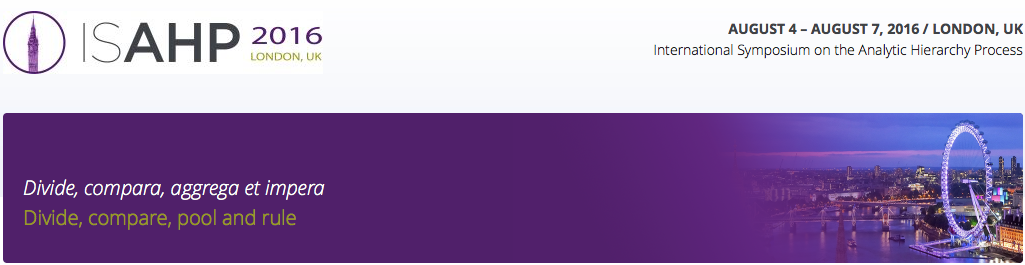 Template for Session Proposal for ISAHP2016 First Proposer FIRST NAME: LAST NAME:EMAIL:AFFILIATION:Biographical Sketch of the Proposer (5 lines max)Second Proposer (OPTIONAL)FIRST NAME: LAST NAME:EMAIL:AFFILIATION:Biographical Sketch of the Proposer (5 lines max)TITLETitle of the proposed sessionTRACK (choose one of the 6 Conference Tracks):Track #1: AHP Methodology and TheoryTrack #2: Government Policy and Decision MakingTrack #3: Healthcare decision makingTrack #4: Applications in Civil Engineering and Urban ManagementTrack #5: Industrial and Manufacturing EngineeringTrack #6: Business and innovation systemTYPE	(chose one):Special Session (3-4 related presentations in a parallel session)Round Table (a panel discussion in a parallel session)Abstract— Write here the Abstract text. Max 300 WordsLIST of PRESENTERS (max 4 for talks for a duration of the whole session of 90 min)First A. Presenter, affiliation, e-mailTitle of the presentation (only for special sessions)Biographical sketch of the PresenterSecond B. PresenterTitle of the presentationBiographical sketch of the PresenterThird C. PresenterTitle of the presentationBiographical sketch of the PresenterFourth C. PresenterTitle of the presentationBiographical sketch of the PresenterSUBMISSION DETAILS Session proposal SubmissionSession proposals should be submitted by email at sessionproposals@isahp.org (preferably in PDF format) before January 31st, 2016.Papers submissionFollowing the session proposal acceptance, the proposer(s) will need to submit all the papers composing the session. The submissions should contain original, high quality, not submitted or published elsewhere, work. The session proposal and its papers should be submitted through the online submission system. Paper PresentationEach accepted paper should be presented by one of the authors and accompanied by at least one full registration fee payment, to guarantee publication in the proceedings. One full registration fee can cover up to 2 papers. All accepted papers will be included in the ISAHP2016 proceedings that will be published by Creative Decisions Foundations.Important DEADLINES• Proposals for special sessions and round tables:  31 JAN, 2016.• Paper Submission: 	 29 FEB, 2016• Paper Notification: 	 31 MAR, 2016Academic Inquiries: inquiry@isahp.org